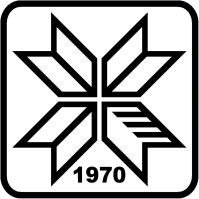 УНИВЕРЗИТЕТ У ПРИШТИНИса привременим седиштем у КОСОВСКОЈ МИТРОВИЦИФАКУЛТЕТ УМЕТНОСТИИЗВЕШТАЈ О КАНДИДАТИМА ПРИЈАВЉЕНИМ НА КОНКУРС ЗА ИЗБОР У ЗВАЊЕ САРАДНИКА Свака рубрика мора бити попуњенаАко нема података, рубрика остаје празна или назначенаI    ПОДАЦИ О КОНКУРСУ, КОМИСИЈИ И КАНДИДАТИМАОдлука о расписивању конкурса, орган и датум доношења одлуке:Датум и место објављивања конкурса:Број сарадника који се бира, са назнаком звања и назива уже уметничке области за коју је расписан конкурс:3.1. Број сарадника:3.2. Звање:3.3. Ужа уметничка област:Састав комисије, име и презиме сваког члана, звањe, назив уже уметничке области за коју је изабран у звање и назив факултета на којем је члан комисије запослен:–––Пријављени кандидат/и:––II   ЛИЧНИ ПОДАЦИ ПРИЈАВЉЕНИХ КАНДИДАТАИме, име једног родитеља, презиме и звање:Датум и место рођења, општина, република:Садашње запослење, високошколска, друга васпитно˗образовна установа или јавна установа:Година уписа, година завршетка основних студија и средња оцена:Назив факултета и универзитета за основне студије:Година уписа, година завршетка мастер студија и просечна оцена:Назив факултета и универзитета за мастер студије:Година уписа, година завршетка докторских студија и просечна оцена:Назив студијског програма докторских студија:Назив факултета и универзитета за докторске студије:Назив докторског уметничког пројекта и уметничке области из које је урађен пројекат:III  РАНИЈИ ЗАКОНСКИ ПРОПИСИГодина уписа, година завршетка магистарских студија и просечна оцена:Назив и уметничка област из које је одбрањена магистратура:Назив факултета и универзитета за магистарске студије:Назив докторског уметничког пројекта и уметничке области из које је урађен пројекат:Назив факултета и универзитета на коме је одбрањен пројекат:Место и трајање специјализација и студијских боравака у иностранству (30 и више дана):Знање светских језика – навести: чита, пише, говориЧланство у стручним и научним асоцијацијама:Кретање у професионалном раду (навести све радне ангажмане, сарадничка и друга звања (ако их је било), као и трајање запослења):Датуми избора (поновних избора) у звања сарадника, назив уже уметничке области:IV  ОБАВЕЗНИ УСЛОВИ ЗА ИЗБОР У ЗВАЊЕ САРАДНИКАПриступне вежбе/аудиција из области за коју се бира, оцењене од стране Комисије за оцену приступних вежби, односно Комисије за оцену аудиције (дати образложење):Оцена педагошког рада кандидата у студентским анкетама током целокупног претходног изборног периода (уколико га је било):Уметничка дела из области музике (композиторско стваралаштво) изведена на концертима у земљи и иностранству; солиста на концерту (дело изведено у целини) са симфонијским или камерним оркестром, солиста у вокално˗инструменталном делу, целовечерњи концерт, реситал, улога у оперској представи (извођачка делатност); јавно извођење уметничког дела у редовном приказивању у јавности (за образовно˗ уметничку област драмске и аудиовизуелне уметности); јавно излагање уметничког дела/пројекта на самосталним изложбама (за образовно˗уметничку област ликовне и примењене уметности и дизајна):а) у току последњег изборног периодаб) у ранијем периодуУметничка дела из области музике изведена на фестивалима у земљи и иностранству (композиторско стваралаштво); концерти и оперске представе на фестивалима у земљи и иностранству ˗ солиста на концерту (дело изведено у целини) са симфонијским или камерним оркестром, солиста у вокално˗инструменталном делу, целовечерњи концерт, реситал, улога у оперској представи; концерти и оперске представе (извођачка делатност); јавно извођење уметничког дела на смотрама и фестивалима (за образовно˗ уметничку област драмске и аудиовизуелне уметности):а) у току последњег изборног периодаб) у ранијем периодуКонцерти и оперске представе (извођачка делатност); јавно излагање уметничког дела/пројекта на колективним жирираним изложбама и манифестацијама (за образовно˗уметничку област ликовне и примењене уметности и дизајна):а) у току последњег изборног периодаб) у ранијем периодуУчествовање или вођење посебних уметничких курсева, семинара или мајсторских радионица у земљи и иностранству (за образовно˗уметничку област ликовне и примењене уметности и дизајна и образовно˗уметничку област драмске и аудиовизуелне уметности); мајсторски курсеви, семинари, радионице, јавна предавања у земљи и иностранству (за образовно˗уметничку област музичка уметност):а) у току последњег изборног периодаб) у ранијем периодуУчешће на музичким такмичењима у земљи и иностранству (за образовно-уметничку област музичке уметности); учешће на домаћим или међународним конкурсима уметничких дела/пројеката (за образовно˗уметничку област ликовне и примењене уметности и дизајна):а) у току последњег изборног периодаб) у ранијем периодуКомерцијална реализација уметничког дела/пројекта (за образовно˗уметничку област ликовне и примењене уметности и дизајна и образовно˗уметничку област драмске и аудиовизуелне уметности):а) у току последњег изборног периодаб) у ранијем периодуНаграде и признања за уметнички рад/пројекат у земљи и иностранству:а) у току последњег изборног периодаб) у ранијем периодуОбјављена теоријска или уџбеничка дела у земљи и иностранству (књиге и стручна периодика, аутор˗и, наслов, година издања, ИСБН број и одлука стручног органа факултета, објављен CD са рецензијом (за образовно˗уметничку област музичка уметност):а) у ранијем периодуб) у току последњег изборног периодаV  ИЗБОРНИ УСЛОВИ ЗА ИЗБОР У ЗВАЊЕ САРАДНИКАИзборни елементи стручно˗професионалног доприноса:Изборни елементи доприноса академској и широј заједници:Изборни елементи сарадње са другим високошколским, научно˗истраживачким, односно институцијама културе или уметности у земљи и иностранству:VI  ПРИЗНАЊА, НАГРАДЕ И ОДЛИКОВАЊА ЗА ПРОФЕСИОНАЛНИ РАДVII  ОСТАЛОVIII АНАЛИЗА РАДА КАНДИДАТА (на једној страници куцаног текста):IX МИШЉЕЊЕ О ИСПУЊЕНОСТИ УСЛОВА ЗА ИЗБОР У ЗВАЊЕ САРАДНИКАНАПОМЕНА: Потребно је експлицитно, на ½ странице куцаног текста, навести да ли сваки кандидат појединачно испуњава или не испуњава услове за избор у одређено звање наставника. X  ПРЕДЛОГ ЗА ИЗБОР КАНДИДАТА У ОДРЕЂЕНО ЗВАЊЕ САРАДНИКА       ПОТПИСИ ЧЛАНОВА КОМИСИЈЕ:1. ____________________________________________                   име и презиме  председник2. ____________________________________________                       име и презиме  члан3. ____________________________________________                        име и презиме  чланНАПОМЕНА:Извештај се пише навођењем кратких одговора, са валидним подацима, у облику обрасца, без сувишног текста.Члан комисије који не жели да потпише Извештај, јер се не слаже са мишљењем већине чланова комисије, дужан је да наведе образложење, односно разлоге због којих не жели да га потпише.